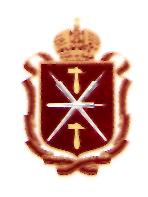 О реализации указа Губернатора Тульской области от 20.02.2014 № 24 «О порядке сообщения лицами, замещающими государственные должности Тульской области, государственными гражданскими служащими Тульской области о получении подарка в связи с протокольными мероприятиями, служебными командировками и другими официальными мероприятиями, участие в которых связано с исполнением ими служебных (должностных) обязанностей, сдачи и оценки подарка, реализации (выкупа) и зачисления средств, вырученных от его реализации» В соответствии с п. 6 Положения о сообщении лицами, замещающими государственные должности Тульской области, государственными гражданскими служащими Тульской области о получении подарка в связи с протокольными мероприятиями, служебными командировками и другими официальными мероприятиями, участие в которых связано с исполнением ими служебных (должностных) обязанностей, сдачи и оценки подарка, реализации (выкупа) и зачисления средств, вырученных от его реализации, утвержденного указом Губернатора Тульской области от 20.02.2014 № 24 «О порядке сообщения лицами, замещающими государственные должности Тульской области, государственными гражданскими служащими Тульской области о получении подарка в связи с протокольными мероприятиями, служебными командировками и другими официальными мероприятиями, участие в которых связано с исполнением ими служебных (должностных) обязанностей, сдачи и оценки подарка, реализации (выкупа) и зачисления средств, вырученных от его реализации»1. Определить структурное подразделение аппарата счетной палаты Тульской области – общий отдел счетной палаты Тульской области уполномоченным на хранение подарков, полученных лицами, замещающими государственные должности Тульской области в счетной палате Тульской области, независимо от их стоимости, и государственными гражданскими служащими счетной палаты Тульской области, стоимостью свыше трех тысяч рублей, либо стоимость которых неизвестна.2. Назначить ответственным лицом за хранение подарков, указанных в п. 1 настоящего распоряжения, заместителя начальника общего отдела счетной палаты Тульской области Тюрину Наталию Сергеевну.3. Распоряжение вступает в силу со дня подписания.              И. о. председателя счетной палаты Тульской области                               М.В. ТитоваСЧЕТНАЯ ПАЛАТА ТУЛЬСКОЙ ОБЛАСТИРАСПОРЯЖЕНИЕРАСПОРЯЖЕНИЕСЧЕТНАЯ ПАЛАТА ТУЛЬСКОЙ ОБЛАСТИРАСПОРЯЖЕНИЕРАСПОРЯЖЕНИЕ05 июня 2019 г.                                 № 33-р